Profile of Caroline JostenDate of Birth: 24/10/1980                                              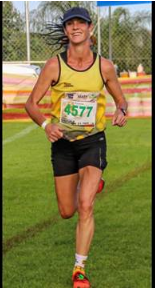 - 2019 KaapseHoop Marathon: Champion – 2:48:13- 2019 RAC 32km Tough One: Top 10 Finisher- 2020 Johnson Crane 21km: 3rd Position – 1:25:31- 2020 Cape Peninsula Marathon: 5th Position – 2:53:39- 2020 Om die Dam 50km: Champion – 3:33:38Murray & Roberts Running Club
22 Skeen Boulevard, Bedfordview, 2007, South Africa 
Cell: +2776 578 4466 
E-mail:dana.coetzee@murrob.com  |  Web: www.murrob.com ENGINEERED EXCELLENCE 